Mt. Shasta Retreat:  September 16 – September 23, 2023House Address:1424 Eddy Dr.  Mt. Shasta, CA 96067Airport Flying Into: Sacramento International (SMF)Meeting Time & Location: September 16, 12:30pm at Dollar Rent a Car Pickup DeskAirport Flying out of & Time: Sacramento International (SMF).  For planning air travel we will be arriving at airport at 10:45 am on September 23rd to return car.  Please factor this in when booking your flight.  Retreat Fee: $1400.  This fee includes lodging, car rental, gas, breakfast, channeling and sacred services.  Please plan to cover lunch and dinner on your own.Important Items to bring:  Bring water shoes, hiking shoes, sunscreen, light jacket, hat, walking stick if you need it and bathing suit if you intend to swim.  The average weather temperatures are at the end of this document to review.The Main Purpose of this trip is to perform a Ceremony at the Divine Sacred Union Temple:For eons of time the idea of God/Creator/All that is has been shaped by a predominantly patriarchal power and ideology on Earth.  Many of us have had many incarnations where the feminine aspect of our Father/Mother God has been minimized and unacknowledged due to the overarching imbalance of masculine power and patriarchal rule which has been reinforced by the Worlds many religions.  It is now time that the energy of the Sacred Divine Feminine aspect of our Father/Mother God is expressed, felt, and understood in her equal power as the Sacred Divine Mother God Energy in full complement and balance with our Divine Father God.  For many the idea of an equally powerful Divine Feminine Godhead is beyond comprehension.  The time has come that the fullness of the Divine Mother God’s energy be felt upon this Earth plane and throughout all creation.  This Mother God energy has the power to heal all.  During the time of Lemuria, the Temple of Union was built in honor of the Love and honor of twin flames. That majestic temple was the location for wedding ceremonies.  Although the temple was extinguished from the surface of the planet during the fall of Lemuria it still exists as an etheric temple in the fourth dimension.    It was foretold that there would be a time when this temple would be reactivated once again on the surface of the planet.   That time is now!  Adama High Priest of Telos, the underground city of light at Mt Shasta has instructed. Rev. Lea Chapin that it is time to reactivate the Divine Union temple and to begin to perform sacred divine union / marriage ceremonies for not only twin flames but for all who were ready to return to divine union with their sacred self and I Am presence.  The primary purpose of this retreat to Mt Shasta is for all attendees to receive the activation of the sacred divine union partnership with their I Am presence.     Simply. It is time to “partner with one’s divine sacred self to return to balance and obtain self-mastery and enlightenment.  Rev. Lea will perform the sacred marriage ceremony of the sacred marriage called Hierogamos at the original divine Union temple site at Lake Shastina near Mt Shasta for each participant to return to sacred divine union and achieve self-mastery As Rev. Lea re-activates this sacred temple this creates a wave of Enlightenment for us and humanity to be at peace! This is a powerful peace portal that will be activated upon the planet!   Ascended Master Sarah Goddess of Peace will oversee the ceremonies as she     brings the energy of divine balance of the sacred feminine and sacred masculine energies upon the planet!  I encourage you to have an open mind and heart as the imbalance we see in the world can be healed as we all return to balance and be at peace!!! Proposed Itinerary:Things To Do:Heart Lake & Castle Lake:Please be aware that Castle Lake is partially situated on private property. The traditional trail to Heart Lake and Little Castle Lake leaves the east end of the parking area and ascends to the divide above the east side of the lake. It begins on public land in section 24 of T39N R5W but immediately crosses the boundary of section 19 of T39N R4W. This entire section of land (about 640 acres) is privately owned property and posted as such. There is no legal access across this section to these lakes. Please be respectful and avoid trespassing. However, the west shore of the lake is public and features a short trail with easy access to the water.Ascension Rock:In the Red Fir Flat Group Camp there is a rock formation that is locally known as “Ascension Rock”. There have been an increasing number of people asking about this site and access to it since it is inside the group camp. This rock formation is actually not the real Ascension Rock. The "real" Ascension Rock is the high point on the ridge just south of the day use parking area just inside the entrance to Red Fir Flat. However, people who have reserved Red Fir Flat for camping cannot obstruct visitors from using the area during daytime hours, including the "Ascension Rock" in the campground. Since Red Fir Flat is commonly used as a spiritual retreat, please show respect for all parties concerned and avoid excessive noise and large groups.Weather Averages: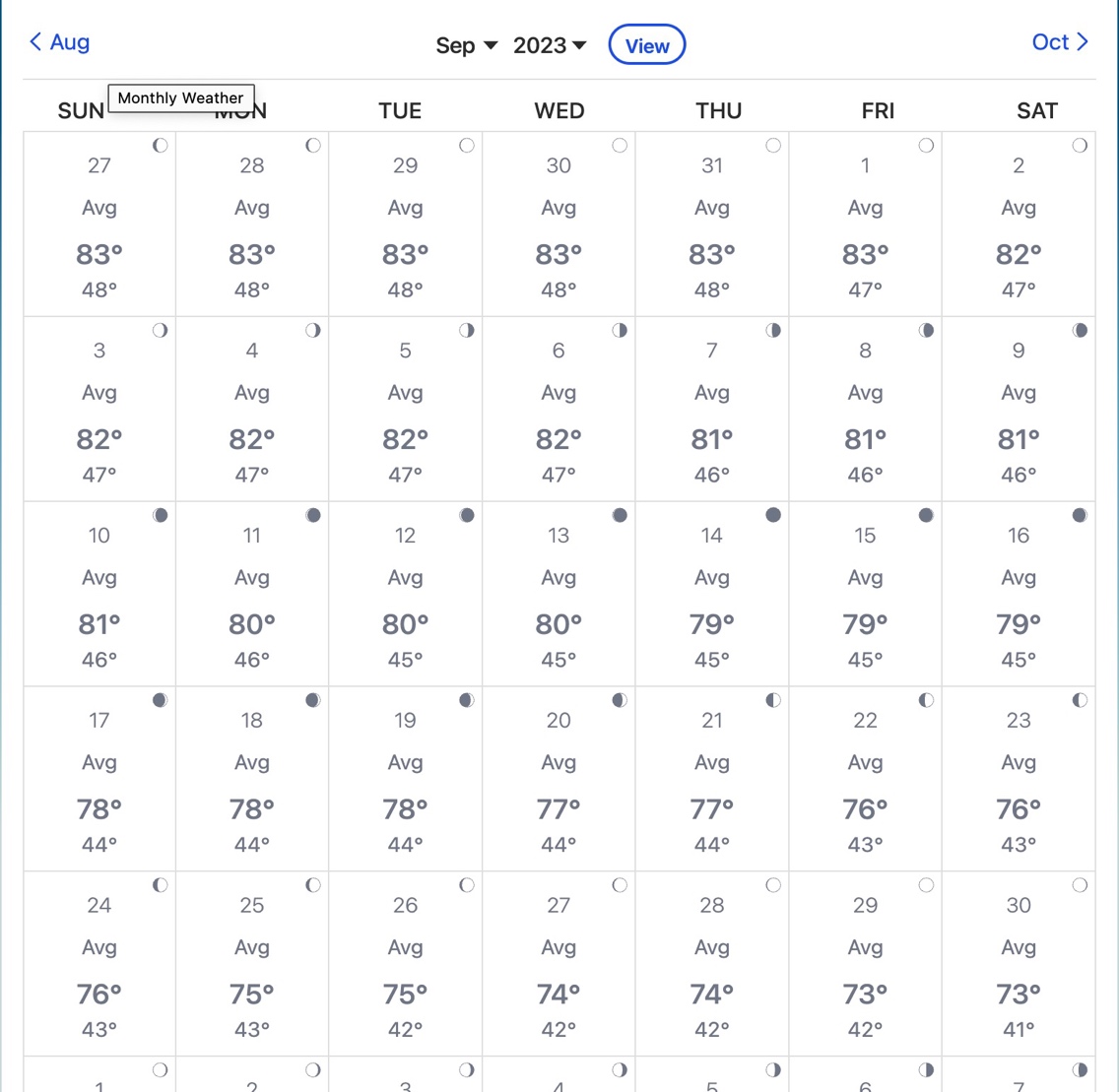 DayDescriptionTime startTime EndSaturdayArrive in Sacramento, get bags, head to rental car12:0012:30Get Rental Car and get on Road12:301:00Drive to House1:004:30Get settled unpack, change for dinner4:305:45Travel to Restaurant5:456:00Dinner6:007:00Shop at Berryvale for Breakfast for week, lunch & Dinner Sunday7:008:00Head Home8:008:15GoodnightSundayBreakfast & Get Ready8:009:45Drive to McArthur-Burney Falls Memorial State Park9:4510:45Hike, picnic, swim10:452:45Drive to City Park Water2:453:45City Park Water3:454:15Drive back to house4:154:30Relax and Dinner on your own4:307:30Process7:308:30GoodnightMondayBreakfast & Get Ready8:009:45Drive To Berryvale9:4510:00Pick up lunches for Picnic (Barryville)10:0010:30Drive to Panther Meadows10:3011:15Hike, picnic, channel11:153:30Drive home3:304:15Relax and Dinner on your own4:157:30Process7:308:30GoodnightTuesdayBreakfast & Get Ready8:009:45Drive To Berryvale9:4510:00Pick up lunches for Picnic (Barryville)10:0010:30Drive to Ascension Rock10:3011:00Hike, picnic, channel11:002:00Drive home2:002:30Ascension Chair Ceremony2:304:30Relax and Dinner on your own4:307:30Process7:308:30GoodnightWednesdayBreakfast & Get Ready8:009:45Drive Downtown to shop9:4510:00Shop10:0012:00Drive to Lake Siskiyou12:0012:15Lunch at Lake Sis Grill & Brew (At your own Expense)12:151:15Walk around Lake Siskiyou, Quiet meditative time1:152:15Drive to Castle Lake2:152:30Castle Lake2:303:30Drive Home3:304:00Relax and Dinner on your own4:007:30Process7:308:30GoodnightThursdayBreakfast & Get Ready8:009:45Drive To Berryvale9:4510:00Pick up lunches for Picnic (Barryville)10:0010:30Drive to Ceremony Site10:3011:00Ceremony11:0012:00Picnic12:001:00Drive home1:001:30Open Afternoon1:305:00Relax and Dinner on your own5:007:30Process7:308:30GoodnightFridayBreakfast & Get Ready8:009:45Drive To Berryvale9:4510:00Pick up lunches for Picnic (Barryville)10:0010:30OPEN TBD10:304:00Packing4:005:00Relax and Dinner on your own5:007:30Process7:308:30GoodnightSaturdayLeave for Airport (40 mins Cushion)6:4510:45Return rental car10:4511:00Check in for Flights11:00Panther Meadows:Lower Panther Meadow There used to be a number of stone labyrinths and stone circles here where visitors came to look inward, seek answers and find themselves. And even if the area is now dominated by small camping sites, it still holds that energy. Walk along the paths to the lower meadow to come into yourself. Harmony rules here and lovepours out into the countryside. Upper Panther Meadow You can park just off the road and walk in and around to the source of the spring which nourishes both upper and lower Panther Meadows. The spring is said to be sacred to Native Americans. It is also a place where Amorah told us that she had an encounter with Jesus. This is truly a place to experience love’s blessings and to receive from the heart of the mountainDistance / Time required: 1.0 miles roundtrip / 1 hourElevation at trailhead: 7725 feet with minor elevation gainSeason: Late June (July or August on heavy snow pack years) to late OctoberPermits: A Wilderness Permit is not required; however there are special rules and regulations for Panther Meadows. Group size is limited to 8 persons in a party; seasonal access may be restricted during the wet period before the trails are dry enough to allow foot traffic.Dogs: Not permitted anywhere in the meadows except the Gray Butte trail.Directions to trail access at the Lower Ski Bowl parking lot: From Bunny Flat (see directions above) continue up the Everitt Memorial Highway for another 2.2 miles to the parking lot on the left (west) side of the highway. This is the Lower Ski Bowl parking lot and the best access for visiting Panther Meadow.Trail description: From the parking area on the west side of the highway, head east to the signed entry point for Panther Meadow. Take a few moments to read the information board for helpful hints as to how you may best enjoy the meadows without causing unnecessary human impact. The short and easy trail heads southa ways before veering east toward the Upper Panther Meadow. Watch for the fork in the trail. The left fork goes to the Upper Meadow and source spring; the right fork descends to the Lower Meadow alongside the cascades of Panther Creek. Notable trees in the area include Lodgepole Pine, Mountain Hemlock, Shasta Red Fir, and Whitebark Pine on the ridges above. Please respect the area around the source spring, as this is considered a sacred site. The rock walls around the spring were constructed to preserve the banks from damage caused by visitors filling up water bottles and getting in the water. Please do not fill up water bottles or place any objects in the spring itself; instead there is an access point about 10 feet below the spring.